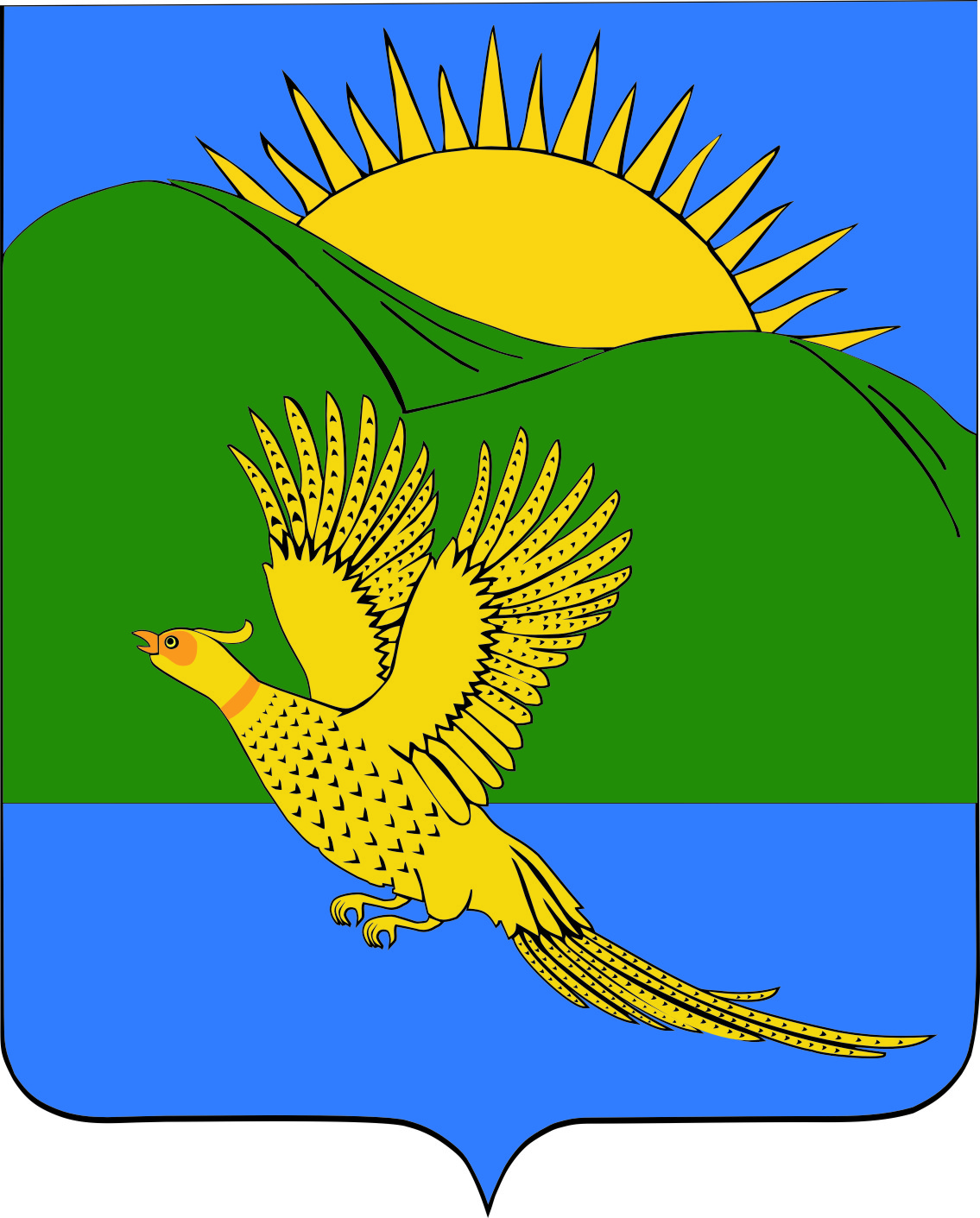 ДУМА ПАРТИЗАНСКОГО МУНИЦИПАЛЬНОГО РАЙОНАПРИМОРСКОГО КРАЯРЕШЕНИЕ (проект)село Владимиро-Александровское00.05.2019                                                                                                                            № __Руководствуясь ст. 19, 28 Устава Партизанского муниципального района, Дума Партизанского муниципального района  Р Е Ш И Л А:       1. Принять муниципальный правовой акт «О внесении изменений в муниципальный правовой акт от 21 декабря 2018 года № 24 - МПА «О бюджете Партизанского муниципального района на 2019 год и плановый период 2020 и 2021 годов», принятый решением Думы Партизанского муниципального района от 21.12.2018 № 24 (прилагается).       2. Направить данный муниципальный правовой акт и.о. главы Партизанского муниципального района для подписания и официального опубликования.       3. Настоящее решение вступает в силу со дня его принятия.Председатель Думы                                                                                           А.В. АрсентьевО внесении изменений в муниципальный правовой акт от 21 декабря 2018 года № 24–МПА «О бюджете Партизанского муниципального района на 2019 год и плановый период 2020 и 2021 годов»                                                                                                   Принят решением                                                                                                   Думы Партизанского                                                                                                   муниципального района                                                                                                   от __.05.2019 № ___         Внести в муниципальный правовой акт от 21 декабря 2018 года № 24–МПА «О бюджете Партизанского муниципального района на 2019 год и плановый период 2020 и 2021 годов», принятый решением Думы Партизанского муниципального района от 21.01.2018 № 24, следующие изменения:1. Пункт 1 статьи 1 изложить в следующей редакции:«1. Утвердить основные характеристики бюджета Партизанского муниципального района (далее – бюджет муниципального района) на 2019 год:1) общий объем доходов бюджета муниципального района – в сумме 
1 009 356 631,18 рублей, в том числе объем межбюджетных трансфертов, получаемых от других бюджетов бюджетной системы Российской Федерации, – в сумме 677 027 846,18 рублей; 2) общий объем расходов бюджета муниципального района – в сумме 
1 057 988 937,14 рублей.3) размер дефицита районного бюджета в сумме 48 632 305,96 рублей».2. Пункт 2 статьи 1 изложить в следующей редакции:«2. Утвердить основные характеристики бюджета муниципального района на 2020 год и 2021 год:1) прогнозируемый общий объем доходов бюджета муниципального района на 2020 год – в сумме 902 563 179,25 рублей, в том числе объем межбюджетных трансфертов, получаемых из других бюджетов бюджетной системы Российской Федерации, – в сумме 581 503 588,25 рублей и на 2021 год в сумме 742 710 303,25 рублей, в том числе объем межбюджетных трансфертов, получаемых из других бюджетов бюджетной системы Российской Федерации, – в сумме 431 932 986,25 рублей;2) общий объем расходов бюджета муниципального района на 2020 год - в сумме 894 732 457,25 рублей, в том числе условно утвержденные расходы в сумме 7 830 722,00 рублей, на 2021 год в сумме 742 710 303,25 рублей, в том числе условно утвержденные расходы в сумме 14 798 920,00 рублей.» 3. Подпункт 1, пункта 3 статьи 1 изложить в следующей редакции: «1) источники внутреннего финансирования дефицита районного бюджета согласно приложению 1 к настоящему муниципальному правовому акту (прилагается);           Подпункт 1 пункта 3 статьи 1 муниципального правового акта от 21 декабря 2018 года № 24–МПА считать подпунктом 2. ».4. Приложение 7 к муниципальному правовому акту от 21 декабря 2018 года № 24-МПА изложить в новой редакции приложения 2 к настоящему муниципальному правовому акту (прилагается).5. Приложение 8 к муниципальному правовому акту от 21 декабря 2018 года № 24-МПА изложить в новой редакции приложения 3 к настоящему муниципальному правовому акту (прилагается).6. Приложение 9 к муниципальному правовому акту от 21 декабря 2018 года № 24-МПА изложить в новой редакции приложения 4 к настоящему муниципальному правовому акту (прилагается).7. Приложение 10 к муниципальному правовому акту от 21 декабря 2018 года № 24-МПА изложить в новой редакции приложения 5 к настоящему муниципальному правовому акту (прилагается).8. Приложение 11 к муниципальному правовому акту от 21 декабря 2018 года № 24-МПА изложить в новой редакции приложения 6 к настоящему муниципальному правовому акту (прилагается).9. Приложение 12 к муниципальному правовому акту от 21 декабря 2018 года № 24-МПА изложить в новой редакции приложения 7 к настоящему муниципальному правовому акту (прилагается).7. Приложение 13 к муниципальному правовому акту от 21 декабря 2018 года № 24-МПА изложить в новой редакции приложения 8 к настоящему муниципальному правовому акту (прилагается).10. Настоящий муниципальный правовой акт вступает в силу со дня его официального опубликования.И.о. главы Партизанскогомуниципального района                                                                                              Л.В. Хамхоев__ мая 2019 года№ __-МПА О внесении изменений в муниципальный правовой акт от 21 декабря 2018 года № 24-МПА «О бюджете Партизанского муниципального района на 2019 год и плановый период 2020 и 2021 годов», принятый решением Думы Партизанского муниципального района от 21.12.2018 № 24МУНИЦИПАЛЬНЫЙ ПРАВОВОЙ АКТ  (проект)